UTSPILLSKONVENSJONER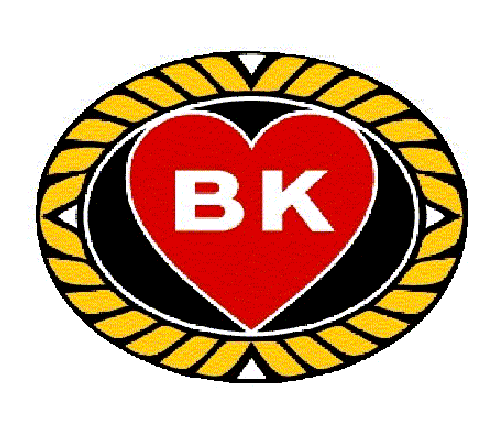  Norsk fordeling Svenske fordelingVinje         MUD Invitt (honnør)   Rusinow               4. høyeste  Andre(Mot farge: Ring rundt Mot NT: Strek under)Fordelingskast   Norske   Svenske    Andre    IngenStyrkekast:     Høyt k.   Lavt k.   Ulike. Like  IngenFortsettelse i farge fra:Opprinnelig ant. Gjenværende ant.1. frie avkast: Styrke   Fordeling   Lavinthal   AndreVIKTIGE OPPLYSNINGER(Detaljerte opplysninger: SE INNSIDEN!)DOBLING AV INNMELDING ETTER:Fargeåpning: 	Straff: Neg: HI-LO: Støttedobling  t.o.m.3 Åpning 1NT: 	Straff: Neg: HI-LO:.	                t.o.m.: 2  Kravåpning: 	Straff: Neg: kontr: Andre:      t.o.m.: 3     MOTSPILLSKONVENSJONERÅPNINGSMELDINGERPRINSIPPER OG KONVENSJONEREKKDT(x)KDT(x)HxxTxEKx(xx)KDx(x)KDx(x)Hx98x(x)EKxx(xx)KJT(x)KJT(x)J T9(x)98EKD (x)DJT(x)DJT(x)J Tx(x)9xEKJ(x)DJx(x)DJx(x)J98(x)xxEDT9HT9(x)HT9(x)T98(x)xxxEJT(x)H98(x)H98(x)T9x(x)xxxxKD(x)HxxxxHxxxxTxx(x)xxxxxKDJ(x)HxxxHxxxT9xxxxxx(H= topphonnør; x=tallkort)(H= topphonnør; x=tallkort)(H= topphonnør; x=tallkort)(H= topphonnør; x=tallkort)(H= topphonnør; x=tallkort)Andre honnørkonvensjoner:Andre honnørkonvensjoner:MOTSPILLSKONVENSJONER:MOTSPILLSKONVENSJONER:MOTSPILLSKONVENSJONER:MOTSPILLSKONVENSJONER:MOTSPILLSKONVENSJONER:Lavinthal  Nei   Ja Lavinthal  Nei   Ja Invitt fra honnør inne i spillet  Nei   Ja Invitt fra honnør inne i spillet  Nei   Ja Invitt fra honnør inne i spillet  Nei   Ja TrumfsignalerHøy-lav viser 3 trumf og stjeleinteresseHøy-lav viser 3 trumf og stjeleinteresseHøy-lav viser 3 trumf og stjeleinteresseAndre motspillskonv.:Smith PeterSmith PeterSmith PeterforBest uten kort Kl:Kl:GRUNNSYSTEM:GRUNNSYSTEM:Naturlig 5-k. M, 5-k. ru (/4-4-4-1)Naturlig 5-k. M, 5-k. ru (/4-4-4-1)Naturlig 5-k. M, 5-k. ru (/4-4-4-1)Naturlig 5-k. M, 5-k. ru (/4-4-4-1)Spesielle Avvik:Spesielle Avvik:1 kl, 2-åpningene1 kl, 2-åpningene1 kl, 2-åpningene1 kl, 2-åpningeneKravåpningerKravåpninger2222Åpning 1:2+, 11-19 HP. Overføringer på 1-trinnet.2+, 11-19 HP. Overføringer på 1-trinnet.2+, 11-19 HP. Overføringer på 1-trinnet.2+, 11-19 HP. Overføringer på 1-trinnet.2+, 11-19 HP. Overføringer på 1-trinnet.Åpning 2:20+ fargehånd eller 22+NT20+ fargehånd eller 22+NT20+ fargehånd eller 22+NT20+ fargehånd eller 22+NT20+ fargehånd eller 22+NTÅpning 2:Multi: svake  eller 20-21 NTMulti: svake  eller 20-21 NTMulti: svake  eller 20-21 NTMulti: svake  eller 20-21 NTMulti: svake  eller 20-21 NTÅpning 1NT:15-17 HP15-17 HP15-17 HPI Sonen:15-17 HPSvar 2:StaymanStaymanStaymanSvar 2:Overføring->Svar 2:Overføring->Overføring->Overføring->Svar 2:Overføring->/2 over 1 er krav til:2 over 1 er krav til:2 over 1 er krav til:GF, men 3 i samme farge er passbartGF, men 3 i samme farge er passbartGF, men 3 i samme farge er passbart2 over 1 som kan være 3-kort: 2    2    ingen2 over 1 som kan være 3-kort: 2    2    ingen2 over 1 som kan være 3-kort: 2    2    ingen2 over 1 som kan være 3-kort: 2    2    ingen2 over 1 som kan være 3-kort: 2    2    ingen2 over 1 som kan være 3-kort: 2    2    ingen2 over 1 etter  er stort sett overføringer til fargen over.2 over 1 etter  er stort sett overføringer til fargen over.2 over 1 etter  er stort sett overføringer til fargen over.2 over 1 etter  er stort sett overføringer til fargen over.2 over 1 etter  er stort sett overføringer til fargen over.2 over 1 etter  er stort sett overføringer til fargen over.Utspill:Norske fordelingsutspillFordelingskast:NorskeStyrkekast:Lavt kort1:2+, 11-19 HP. Oftest 11-14NT (som kan ha 5-6/). 4-4-1-4.2+, 11-19 HP. Oftest 11-14NT (som kan ha 5-6/). 4-4-1-4.2+, 11-19 HP. Oftest 11-14NT (som kan ha 5-6/). 4-4-1-4.2+, 11-19 HP. Oftest 11-14NT (som kan ha 5-6/). 4-4-1-4.2+, 11-19 HP. Oftest 11-14NT (som kan ha 5-6/). 4-4-1-4.2+, 11-19 HP. Oftest 11-14NT (som kan ha 5-6/). 4-4-1-4.2+, 11-19 HP. Oftest 11-14NT (som kan ha 5-6/). 4-4-1-4.Svar:Overføringer på 1-trinnet. 2 kl = Omv. Min.  2= oveføringer. 3 = sperr- 2=GF m.5+.2NT=inv. uten 5+.Overføringer på 1-trinnet. 2 kl = Omv. Min.  2= oveføringer. 3 = sperr- 2=GF m.5+.2NT=inv. uten 5+.Overføringer på 1-trinnet. 2 kl = Omv. Min.  2= oveføringer. 3 = sperr- 2=GF m.5+.2NT=inv. uten 5+.Overføringer på 1-trinnet. 2 kl = Omv. Min.  2= oveføringer. 3 = sperr- 2=GF m.5+.2NT=inv. uten 5+.Overføringer på 1-trinnet. 2 kl = Omv. Min.  2= oveføringer. 3 = sperr- 2=GF m.5+.2NT=inv. uten 5+.Overføringer på 1-trinnet. 2 kl = Omv. Min.  2= oveføringer. 3 = sperr- 2=GF m.5+.2NT=inv. uten 5+.Overføringer på 1-trinnet. 2 kl = Omv. Min.  2= oveføringer. 3 = sperr- 2=GF m.5+.2NT=inv. uten 5+.1:2+, 11-19 HP. Skjev hånd eller 18-19NT. 4-4-4-1 (sing. Kl)2+, 11-19 HP. Skjev hånd eller 18-19NT. 4-4-4-1 (sing. Kl)2+, 11-19 HP. Skjev hånd eller 18-19NT. 4-4-4-1 (sing. Kl)2+, 11-19 HP. Skjev hånd eller 18-19NT. 4-4-4-1 (sing. Kl)2+, 11-19 HP. Skjev hånd eller 18-19NT. 4-4-4-1 (sing. Kl)2+, 11-19 HP. Skjev hånd eller 18-19NT. 4-4-4-1 (sing. Kl)2+, 11-19 HP. Skjev hånd eller 18-19NT. 4-4-4-1 (sing. Kl)Svar:2= Omv. Min; 2 NT = 11-13 HP. Hopp (ny f.) = sperr2= Omv. Min; 2 NT = 11-13 HP. Hopp (ny f.) = sperr2= Omv. Min; 2 NT = 11-13 HP. Hopp (ny f.) = sperr2= Omv. Min; 2 NT = 11-13 HP. Hopp (ny f.) = sperr2= Omv. Min; 2 NT = 11-13 HP. Hopp (ny f.) = sperr2= Omv. Min; 2 NT = 11-13 HP. Hopp (ny f.) = sperr2= Omv. Min; 2 NT = 11-13 HP. Hopp (ny f.) = sperr1:5+, 11-19 HP5+, 11-19 HP5+, 11-19 HP5+, 11-19 HP5+, 11-19 HP5+, 11-19 HP5+, 11-19 HPSvar:Krav-Stenberg. Strukturhopp(2/3/). 2/=Overføringer.Krav-Stenberg. Strukturhopp(2/3/). 2/=Overføringer.Krav-Stenberg. Strukturhopp(2/3/). 2/=Overføringer.Krav-Stenberg. Strukturhopp(2/3/). 2/=Overføringer.Krav-Stenberg. Strukturhopp(2/3/). 2/=Overføringer.Krav-Stenberg. Strukturhopp(2/3/). 2/=Overføringer.Krav-Stenberg. Strukturhopp(2/3/). 2/=Overføringer.1:5+, 11-19 HP5+, 11-19 HP5+, 11-19 HP5+, 11-19 HP5+, 11-19 HP5+, 11-19 HP5+, 11-19 HPSvar:Krav-Stenberg.Strukturhopp(3//).2//=Overføringer.Krav-Stenberg.Strukturhopp(3//).2//=Overføringer.Krav-Stenberg.Strukturhopp(3//).2//=Overføringer.Krav-Stenberg.Strukturhopp(3//).2//=Overføringer.Krav-Stenberg.Strukturhopp(3//).2//=Overføringer.Krav-Stenberg.Strukturhopp(3//).2//=Overføringer.Krav-Stenberg.Strukturhopp(3//).2//=Overføringer.1NT:I sonen:15-17 HP15-17 HP15-17 HPUtenfor sonenUtenfor sonen15-17 HPSvar:2:Stayman   (Neg- x på 2-tr straff på 3tr, Lebensohl)Stayman   (Neg- x på 2-tr straff på 3tr, Lebensohl)Stayman   (Neg- x på 2-tr straff på 3tr, Lebensohl)Stayman   (Neg- x på 2-tr straff på 3tr, Lebensohl)Stayman   (Neg- x på 2-tr straff på 3tr, Lebensohl)Stayman   (Neg- x på 2-tr straff på 3tr, Lebensohl)2:Overf.. 2: Overf..2: Overf./.Nilsland (x)Overf.. 2: Overf..2: Overf./.Nilsland (x)Overf.. 2: Overf..2: Overf./.Nilsland (x)Overf.. 2: Overf..2: Overf./.Nilsland (x)Overf.. 2: Overf..2: Overf./.Nilsland (x)Overf.. 2: Overf..2: Overf./.Nilsland (x)Andre NT-konvensjoner:Andre NT-konvensjoner:Andre NT-konvensjoner:3:HHxxxx. 4/=SA Texas. 3:HHxxxx. 4/=SA Texas. 3:HHxxxx. 4/=SA Texas. 3:HHxxxx. 4/=SA Texas. 3:HHxxxx. 4/=SA Texas. 2:Halles: 20+fargeh. eller 22-23/26+ NT. (Puppet + OF på NT)Halles: 20+fargeh. eller 22-23/26+ NT. (Puppet + OF på NT)Halles: 20+fargeh. eller 22-23/26+ NT. (Puppet + OF på NT)Halles: 20+fargeh. eller 22-23/26+ NT. (Puppet + OF på NT)Halles: 20+fargeh. eller 22-23/26+ NT. (Puppet + OF på NT)Halles: 20+fargeh. eller 22-23/26+ NT. (Puppet + OF på NT)Halles: 20+fargeh. eller 22-23/26+ NT. (Puppet + OF på NT)Svar:2: negativt. Fargemelding = 7+ . 2NT=8+. 2: negativt. Fargemelding = 7+ . 2NT=8+. 2: negativt. Fargemelding = 7+ . 2NT=8+. 2: negativt. Fargemelding = 7+ . 2NT=8+. 2: negativt. Fargemelding = 7+ . 2NT=8+. 2: negativt. Fargemelding = 7+ . 2NT=8+. 2: negativt. Fargemelding = 7+ . 2NT=8+. 2:Multi: Svake 2/ (6-10) el. 20-21/24-25NT. (Puppet + OF)Multi: Svake 2/ (6-10) el. 20-21/24-25NT. (Puppet + OF)Multi: Svake 2/ (6-10) el. 20-21/24-25NT. (Puppet + OF)Multi: Svake 2/ (6-10) el. 20-21/24-25NT. (Puppet + OF)Multi: Svake 2/ (6-10) el. 20-21/24-25NT. (Puppet + OF)Multi: Svake 2/ (6-10) el. 20-21/24-25NT. (Puppet + OF)Multi: Svake 2/ (6-10) el. 20-21/24-25NT. (Puppet + OF)Svar:2: spillemelding, 2NT= rele: 3= sterk. Overf. hvis svak.2: spillemelding, 2NT= rele: 3= sterk. Overf. hvis svak.2: spillemelding, 2NT= rele: 3= sterk. Overf. hvis svak.2: spillemelding, 2NT= rele: 3= sterk. Overf. hvis svak.2: spillemelding, 2NT= rele: 3= sterk. Overf. hvis svak.2: spillemelding, 2NT= rele: 3= sterk. Overf. hvis svak.2: spillemelding, 2NT= rele: 3= sterk. Overf. hvis svak.2:Tartan: 5-korts  + minst 4-korts / og 6-10 HP.Tartan: 5-korts  + minst 4-korts / og 6-10 HP.Tartan: 5-korts  + minst 4-korts / og 6-10 HP.Tartan: 5-korts  + minst 4-korts / og 6-10 HP.Tartan: 5-korts  + minst 4-korts / og 6-10 HP.Tartan: 5-korts  + minst 4-korts / og 6-10 HP.Tartan: 5-korts  + minst 4-korts / og 6-10 HP.Svar:2 NT: Spør etter den andre fargen2 NT: Spør etter den andre fargen2 NT: Spør etter den andre fargen2 NT: Spør etter den andre fargen2 NT: Spør etter den andre fargen2 NT: Spør etter den andre fargen2 NT: Spør etter den andre fargen2:Tartan: 5-korts  + minst 4-korts / og 6-10 HP.Tartan: 5-korts  + minst 4-korts / og 6-10 HP.Tartan: 5-korts  + minst 4-korts / og 6-10 HP.Tartan: 5-korts  + minst 4-korts / og 6-10 HP.Tartan: 5-korts  + minst 4-korts / og 6-10 HP.Tartan: 5-korts  + minst 4-korts / og 6-10 HP.Tartan: 5-korts  + minst 4-korts / og 6-10 HP.Svar:2 NT: Spør etter den andre fargen2 NT: Spør etter den andre fargen2 NT: Spør etter den andre fargen2 NT: Spør etter den andre fargen2 NT: Spør etter den andre fargen2 NT: Spør etter den andre fargen2 NT: Spør etter den andre fargen2NT:5-5 , 6-10 HP/sterk5-5 , 6-10 HP/sterk5-5 , 6-10 HP/sterkSvar:Svar:3/: krav3/: krav4 /: sperr, Utgang: = spillemelding.4 /: sperr, Utgang: = spillemelding.4 /: sperr, Utgang: = spillemelding.4 /: sperr, Utgang: = spillemelding.4 /: sperr, Utgang: = spillemelding.4 /: sperr, Utgang: = spillemelding.4 /: sperr, Utgang: = spillemelding.3:SperrSperrSperrSvar:Svar:Alle nye farger er krav.Alle nye farger er krav.3:SperrSperrSperrSvar:Svar:Alle nye farger er krav.Alle nye farger er krav.3NT:Gående / (+max D)Gående / (+max D)Gående / (+max D)Svar:Svar:4: Uttak 4: krav4: Uttak 4: krav4:Gående minst 7 /Gående minst 7 /Gående minst 7 /Svar:Svar:Relé: Hvor lang?Relé: Hvor lang?4:Ikke-gående sperr.Ikke-gående sperr.Ikke-gående sperr.Svar:Svar:4NT: RKCBlackwood.4NT: RKCBlackwood.SLEMKONVENSJONER:SLEMKONVENSJONER:SLEMKONVENSJONER:SLEMKONVENSJONER:SLEMKONVENSJONER:SLEMKONVENSJONER:SLEMKONVENSJONER:SLEMKONVENSJONER:Roman Key Card Blackwood (0-3, 1-4). Strukturhopp, Splinter, Roman Key Card Blackwood (0-3, 1-4). Strukturhopp, Splinter, Roman Key Card Blackwood (0-3, 1-4). Strukturhopp, Splinter, Roman Key Card Blackwood (0-3, 1-4). Strukturhopp, Splinter, Roman Key Card Blackwood (0-3, 1-4). Strukturhopp, Splinter, Roman Key Card Blackwood (0-3, 1-4). Strukturhopp, Splinter, Roman Key Card Blackwood (0-3, 1-4). Strukturhopp, Splinter, Roman Key Card Blackwood (0-3, 1-4). Strukturhopp, Splinter, Cuebids, Store Frie 5 NT. Exclusion Blackwood. DOPI/ROPICuebids, Store Frie 5 NT. Exclusion Blackwood. DOPI/ROPICuebids, Store Frie 5 NT. Exclusion Blackwood. DOPI/ROPICuebids, Store Frie 5 NT. Exclusion Blackwood. DOPI/ROPICuebids, Store Frie 5 NT. Exclusion Blackwood. DOPI/ROPICuebids, Store Frie 5 NT. Exclusion Blackwood. DOPI/ROPICuebids, Store Frie 5 NT. Exclusion Blackwood. DOPI/ROPICuebids, Store Frie 5 NT. Exclusion Blackwood. DOPI/ROPICanape prinsipp:Canape prinsipp:Canape prinsipp:Canape prinsipp:Canape prinsipp:Nei JaNei JaNei JaNei JaNei JaRelé prinsipp:Relé prinsipp:Relé prinsipp:Relé prinsipp:Relé prinsipp:Nei JaNei JaNei JaNei JaNei JaToronto:Toronto:Toronto:Toronto:Toronto:Nei JaNei JaNei JaNei JaNei JaNegative doblinger:Negative doblinger:Negative doblinger:Negative doblinger:Negative doblinger:Nei JaNei JaNei JaNei JaNei JaTom. 3 Tom. 3 Tom. 3 Invittmeldinger:Invittmeldinger:Invittmeldinger:Kortfarge Langfarge Kortfarge Langfarge Kortfarge Langfarge Kortfarge Langfarge Kortfarge Langfarge Kortfarge Langfarge Kortfarge Langfarge Kortfarge Langfarge Kortfarge Langfarge ROMEX TrialbidsHopp til 2NT:Hopp til 2NT:Hopp til 2NT:Hopp til 2NT:Hopp til 2NT:Hopp til 2NT:Invitt et. minor, GF Stenberg etter major.Invitt et. minor, GF Stenberg etter major.Invitt et. minor, GF Stenberg etter major.Invitt et. minor, GF Stenberg etter major.Invitt et. minor, GF Stenberg etter major.Invitt et. minor, GF Stenberg etter major.Invitt et. minor, GF Stenberg etter major.Hopp i åpningsfargen:Hopp i åpningsfargen:Hopp i åpningsfargen:Hopp i åpningsfargen:Hopp i åpningsfargen:Hopp i åpningsfargen:Sperr med 4-kortsstøtte.Sperr med 4-kortsstøtte.Sperr med 4-kortsstøtte.Sperr med 4-kortsstøtte.Sperr med 4-kortsstøtte.Sperr med 4-kortsstøtte.Sperr med 4-kortsstøtte.Hopp i ny farge: Hopp i ny farge: Hopp i ny farge: Hopp i ny farge: Hopp i ny farge: Hopp i ny farge: Svak/GF/Invitt på m. Strukturhopp på M.Svak/GF/Invitt på m. Strukturhopp på M.Svak/GF/Invitt på m. Strukturhopp på M.Svak/GF/Invitt på m. Strukturhopp på M.Svak/GF/Invitt på m. Strukturhopp på M.Svak/GF/Invitt på m. Strukturhopp på M.Svak/GF/Invitt på m. Strukturhopp på M.Dobbelt hopp i ny farge:Dobbelt hopp i ny farge:Dobbelt hopp i ny farge:Dobbelt hopp i ny farge:Dobbelt hopp i ny farge:Dobbelt hopp i ny farge:Splinter. (renons etter M, singel/renons e. m.))Splinter. (renons etter M, singel/renons e. m.))Splinter. (renons etter M, singel/renons e. m.))Splinter. (renons etter M, singel/renons e. m.))Splinter. (renons etter M, singel/renons e. m.))Splinter. (renons etter M, singel/renons e. m.))Splinter. (renons etter M, singel/renons e. m.))Etter opplysende dobling fra motparten:Etter opplysende dobling fra motparten:Etter opplysende dobling fra motparten:Etter opplysende dobling fra motparten:Etter opplysende dobling fra motparten:Etter opplysende dobling fra motparten:Etter opplysende dobling fra motparten:Etter opplysende dobling fra motparten:Etter opplysende dobling fra motparten:Etter opplysende dobling fra motparten:Etter opplysende dobling fra motparten:Etter opplysende dobling fra motparten:Etter opplysende dobling fra motparten:Fargemelding:Fargemelding:Fargemelding:Fargemelding:Fargemelding:Fargemelding:Overf. på 1-tr. et. m.. Overf. på 2-tr. et. M.Overf. på 1-tr. et. m.. Overf. på 2-tr. et. M.Overf. på 1-tr. et. m.. Overf. på 2-tr. et. M.Overf. på 1-tr. et. m.. Overf. på 2-tr. et. M.Overf. på 1-tr. et. m.. Overf. på 2-tr. et. M.Overf. på 1-tr. et. m.. Overf. på 2-tr. et. M.Fargemelding med hopp:Fargemelding med hopp:Fargemelding med hopp:Fargemelding med hopp:Fargemelding med hopp:Fargemelding med hopp:(OF)Sperr et. m, Strukturhopp/sperr et. M.(OF)Sperr et. m, Strukturhopp/sperr et. M.(OF)Sperr et. m, Strukturhopp/sperr et. M.(OF)Sperr et. m, Strukturhopp/sperr et. M.(OF)Sperr et. m, Strukturhopp/sperr et. M.(OF)Sperr et. m, Strukturhopp/sperr et. M.Enkel Høyning:Enkel Høyning:Enkel Høyning:Enkel Høyning:Enkel Høyning:Enkel Høyning:Utgangskrav på m / 3k-støtte i M (3-5 HP)Utgangskrav på m / 3k-støtte i M (3-5 HP)Utgangskrav på m / 3k-støtte i M (3-5 HP)Utgangskrav på m / 3k-støtte i M (3-5 HP)Utgangskrav på m / 3k-støtte i M (3-5 HP)Utgangskrav på m / 3k-støtte i M (3-5 HP)Høyning med hopp:Høyning med hopp:Høyning med hopp:Høyning med hopp:Høyning med hopp:Høyning med hopp:4-kortsstøtte (5-kort i ); 0-6 HP4-kortsstøtte (5-kort i ); 0-6 HP4-kortsstøtte (5-kort i ); 0-6 HP4-kortsstøtte (5-kort i ); 0-6 HP4-kortsstøtte (5-kort i ); 0-6 HP4-kortsstøtte (5-kort i ); 0-6 HP1NT:1NT:1NT:1NT:1NT:1NT:6-11 HP (12 dårlige)6-11 HP (12 dårlige)6-11 HP (12 dårlige)6-11 HP (12 dårlige)6-11 HP (12 dårlige)6-11 HP (12 dårlige)Hopp til 2NT:Hopp til 2NT:Hopp til 2NT:Hopp til 2NT:Hopp til 2NT:Hopp til 2NT:Invitt (10-12) etter m. Stenberg et. M.Invitt (10-12) etter m. Stenberg et. M.Invitt (10-12) etter m. Stenberg et. M.Invitt (10-12) etter m. Stenberg et. M.Invitt (10-12) etter m. Stenberg et. M.Invitt (10-12) etter m. Stenberg et. M.Redobling:Redobling:Redobling:Redobling:Redobling:Redobling:10+ (Interesse for å ta motparten)10+ (Interesse for å ta motparten)10+ (Interesse for å ta motparten)10+ (Interesse for å ta motparten)10+ (Interesse for å ta motparten)10+ (Interesse for å ta motparten)Andre svar:Andre svar:Andre svar:Andre svar:Andre svar:Andre svar:NeiNeiNeiNeiNeiNeiAndre prinsipper og konvensjoner: XYZ, Support-x/xxAndre prinsipper og konvensjoner: XYZ, Support-x/xxAndre prinsipper og konvensjoner: XYZ, Support-x/xxAndre prinsipper og konvensjoner: XYZ, Support-x/xxAndre prinsipper og konvensjoner: XYZ, Support-x/xxAndre prinsipper og konvensjoner: XYZ, Support-x/xxAndre prinsipper og konvensjoner: XYZ, Support-x/xxAndre prinsipper og konvensjoner: XYZ, Support-x/xxAndre prinsipper og konvensjoner: XYZ, Support-x/xxAndre prinsipper og konvensjoner: XYZ, Support-x/xxAndre prinsipper og konvensjoner: XYZ, Support-x/xxAndre prinsipper og konvensjoner: XYZ, Support-x/xxAndre prinsipper og konvensjoner: XYZ, Support-x/xx1NT-2-2-? 2=velg M.3=ny søk.3M=Smolen (4 i meldt M+5 i andre M).1NT-2-2-? 2=velg M.3=ny søk.3M=Smolen (4 i meldt M+5 i andre M).1NT-2-2-? 2=velg M.3=ny søk.3M=Smolen (4 i meldt M+5 i andre M).1NT-2-2-? 2=velg M.3=ny søk.3M=Smolen (4 i meldt M+5 i andre M).1NT-2-2-? 2=velg M.3=ny søk.3M=Smolen (4 i meldt M+5 i andre M).1NT-2-2-? 2=velg M.3=ny søk.3M=Smolen (4 i meldt M+5 i andre M).1NT-2-2-? 2=velg M.3=ny søk.3M=Smolen (4 i meldt M+5 i andre M).1NT-2-2-? 2=velg M.3=ny søk.3M=Smolen (4 i meldt M+5 i andre M).1NT-2-2-? 2=velg M.3=ny søk.3M=Smolen (4 i meldt M+5 i andre M).1NT-2-2-? 2=velg M.3=ny søk.3M=Smolen (4 i meldt M+5 i andre M).1NT-2-2-? 2=velg M.3=ny søk.3M=Smolen (4 i meldt M+5 i andre M).1NT-2-2-? 2=velg M.3=ny søk.3M=Smolen (4 i meldt M+5 i andre M).1NT-2-2-? 2=velg M.3=ny søk.3M=Smolen (4 i meldt M+5 i andre M).FORSVARSKONVENSJONER:FORSVARSKONVENSJONER:FORSVARSKONVENSJONER:FORSVARSKONVENSJONER:FORSVARSKONVENSJONER:FORSVARSKONVENSJONER:FORSVARSKONVENSJONER:FORSVARSKONVENSJONER:FORSVARSKONVENSJONER:FORSVARSKONVENSJONER:FORSVARSKONVENSJONER:FORSVARSKONVENSJONER:FORSVARSKONVENSJONER:- mot svak 1NT:- mot svak 1NT:Amundsen: 2: /+, 2:/+/, 2: +/Amundsen: 2: /+, 2:/+/, 2: +/Amundsen: 2: /+, 2:/+/, 2: +/Amundsen: 2: /+, 2:/+/, 2: +/Amundsen: 2: /+, 2:/+/, 2: +/Amundsen: 2: /+, 2:/+/, 2: +/Amundsen: 2: /+, 2:/+/, 2: +/Amundsen: 2: /+, 2:/+/, 2: +/Amundsen: 2: /+, 2:/+/, 2: +/Amundsen: 2: /+, 2:/+/, 2: +/Amundsen: 2: /+, 2:/+/, 2: +/2: , 2NT: +, x: Straff.2: , 2NT: +, x: Straff.2: , 2NT: +, x: Straff.2: , 2NT: +, x: Straff.2: , 2NT: +, x: Straff.2: , 2NT: +, x: Straff.2: , 2NT: +, x: Straff.2: , 2NT: +, x: Straff.2: , 2NT: +, x: Straff.2: , 2NT: +, x: Straff.2: , 2NT: +, x: Straff.- mot sterk 1:- mot sterk 1:x = +, 1 = +, 1NT = 5-5 i uspesifisert.x = +, 1 = +, 1NT = 5-5 i uspesifisert.x = +, 1 = +, 1NT = 5-5 i uspesifisert.x = +, 1 = +, 1NT = 5-5 i uspesifisert.x = +, 1 = +, 1NT = 5-5 i uspesifisert.x = +, 1 = +, 1NT = 5-5 i uspesifisert.x = +, 1 = +, 1NT = 5-5 i uspesifisert.x = +, 1 = +, 1NT = 5-5 i uspesifisert.x = +, 1 = +, 1NT = 5-5 i uspesifisert.x = +, 1 = +, 1NT = 5-5 i uspesifisert.x = +, 1 = +, 1NT = 5-5 i uspesifisert.- mot sterk 2:- mot sterk 2:- mot sterk 2:- mot sterk 2:X = . Ellers naturligX = . Ellers naturligX = . Ellers naturligX = . Ellers naturligX = . Ellers naturligX = . Ellers naturligX = . Ellers naturligX = . Ellers naturligX = . Ellers naturlig- mot svake 2:- mot svake 2:- mot svake 2:- mot svake 2:Naturlig: Innmelding, x, NTNaturlig: Innmelding, x, NTNaturlig: Innmelding, x, NTNaturlig: Innmelding, x, NTNaturlig: Innmelding, x, NTNaturlig: Innmelding, x, NTNaturlig: Innmelding, x, NTNaturlig: Innmelding, x, NTNaturlig: Innmelding, x, NT- mot sperreåpninger:- mot sperreåpninger:- mot sperreåpninger:- mot sperreåpninger:Naturlig: Innmelding, x, NTNaturlig: Innmelding, x, NTNaturlig: Innmelding, x, NTNaturlig: Innmelding, x, NTNaturlig: Innmelding, x, NTNaturlig: Innmelding, x, NTNaturlig: Innmelding, x, NTNaturlig: Innmelding, x, NTNaturlig: Innmelding, x, NT- mot multi 2:- mot multi 2:- mot multi 2:- mot multi 2:x: Åpning m/minst 4-korts ruter.x: Åpning m/minst 4-korts ruter.x: Åpning m/minst 4-korts ruter.x: Åpning m/minst 4-korts ruter.x: Åpning m/minst 4-korts ruter.x: Åpning m/minst 4-korts ruter.x: Åpning m/minst 4-korts ruter.x: Åpning m/minst 4-korts ruter.x: Åpning m/minst 4-korts ruter.- mot Ekrens 2:- mot Ekrens 2:- mot Ekrens 2:- mot Ekrens 2:x: åpningshånd med minst 4+3 i +x: åpningshånd med minst 4+3 i +x: åpningshånd med minst 4+3 i +x: åpningshånd med minst 4+3 i +x: åpningshånd med minst 4+3 i +x: åpningshånd med minst 4+3 i +x: åpningshånd med minst 4+3 i +x: åpningshånd med minst 4+3 i +x: åpningshånd med minst 4+3 i +- Innmelding 1NT:- Innmelding 1NT:- Innmelding 1NT:- Innmelding 1NT:15-1815-1815-1815-1815-18I 4. håndI 4. hånd15-1815-18Svar:Svar:Svar:Svar:Systemet: on. Neg. x på innm.på 2-tr. LebensohlSystemet: on. Neg. x på innm.på 2-tr. LebensohlSystemet: on. Neg. x på innm.på 2-tr. LebensohlSystemet: on. Neg. x på innm.på 2-tr. LebensohlSystemet: on. Neg. x på innm.på 2-tr. LebensohlSystemet: on. Neg. x på innm.på 2-tr. LebensohlSystemet: on. Neg. x på innm.på 2-tr. LebensohlSystemet: on. Neg. x på innm.på 2-tr. LebensohlSystemet: on. Neg. x på innm.på 2-tr. LebensohlInnmelding 2NTInnmelding 2NTInnmelding 2NTInnmelding 2NTInnmelding 2NTInnmelding 2NTInnmelding 2NTInnmelding 2NTDe to laveste umeldte fargeneDe to laveste umeldte fargeneDe to laveste umeldte fargeneDe to laveste umeldte fargeneDe to laveste umeldte fargeneOvermelding av åpningsfargen:Overmelding av åpningsfargen:Overmelding av åpningsfargen:Overmelding av åpningsfargen:Overmelding av åpningsfargen:Overmelding av åpningsfargen:Overmelding av åpningsfargen:Overmelding av åpningsfargen:Høyeste+minor på M, de 2 høyeste på M.Høyeste+minor på M, de 2 høyeste på M.Høyeste+minor på M, de 2 høyeste på M.Høyeste+minor på M, de 2 høyeste på M.Høyeste+minor på M, de 2 høyeste på M.Hopp i ny farge:Hopp i ny farge:Hopp i ny farge:Hopp i ny farge:Hopp i ny farge:Hopp i ny farge:Hopp i ny farge:Hopp i ny farge:SperrSperrSperrSperrSperrSpesielle doblinger:Spesielle doblinger:Spesielle doblinger:Spesielle doblinger:Spesielle doblinger:Spesielle doblinger:Spesielle doblinger:Spesielle doblinger:Responsive x tom. 3. Reese-x.Responsive x tom. 3. Reese-x.Responsive x tom. 3. Reese-x.Responsive x tom. 3. Reese-x.Responsive x tom. 3. Reese-x.Lebensohl:Lebensohl:Lebensohl:Lebensohl:Lebensohl:Lebensohl:Lebensohl:Lebensohl:Ja, et. innm. over 1 NT + x et. sv2.Ja, et. innm. over 1 NT + x et. sv2.Ja, et. innm. over 1 NT + x et. sv2.Ja, et. innm. over 1 NT + x et. sv2.Ja, et. innm. over 1 NT + x et. sv2.Andre forsvarskonvensjoner:Andre forsvarskonvensjoner:Andre forsvarskonvensjoner:Andre forsvarskonvensjoner:Andre forsvarskonvensjoner:Andre forsvarskonvensjoner:Andre forsvarskonvensjoner:Andre forsvarskonvensjoner: